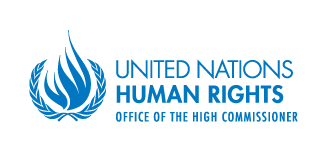 TERMENI DE REFERINȚĂ Titlul poziției: Stagiar în domeniul monitorizării și promovării drepturilor omului  Filiala / Secția / Proiect / Program: Oficiul ONU pentru Drepturile Omului (OHCHR) MoldovaRaportează:  Ofițerului Național pentru drepturile omuluiDurata și perioada programului de stagiu: până la 6 luni, 1 iulie – 31 decembrie  2019Volumul de lucru săptămânal (ore / săptămână): Până la 20 ore pe săptămână, cu program flexibil Context Oficiul Înaltului Comisar al Organizației Națiunilor Unite pentru drepturile omului (OHCHR) reprezintă angajamentul mondial față de idealurile universale ale demnității umane. Acesta are un mandat unic din partea comunității internaționale de a promova și proteja toate drepturile omului.   OHCHR în Moldova, condus de Coordonatorul Național pentru drepturile omului, oferă susținere și consultanță Oficiului CR al ONU, Echipei de Țară a Națiunilor Unite (UNCT) în Moldova, Guvernului, Instituțiilor naționale pentru drepturile omului (INDO), societății civile și grupurilor comunitare în a consolida capacitățile de promovare a drepturilor omului și la implementarea abordării din perspectiva drepturilor omului. Domeniile prioritare de lucru sunt: consolidarea statului de drept și a responsabilităților pentru încălcarea drepturile omului; asigurarea egalității și combaterea discriminării; integrarea drepturilor omului în dezvoltarea sustenabilă, precum și, creșterea spiritului civic și a participării oamenilor.   Ca parte a mandatului său de promovare a diversității umane, nediscriminării și incluziunii tuturor minorităților în domeniile socio-economice, OHCHR încearcă să contribuie la împuternicirea persoanelor vulnerabile la încălcarea drepturilor omului. Poziția anunțată vine ca o măsură de abilitare a persoanelor ce aparțin grupurilor vulnerabile la discriminare, să obțină abilități necesare pentru apărarea și promovarea ulterioară a propriilor drepturi. Experiența practică profesională acumulată, dar și finisarea stagiului actual cu success, va fi considerat un avantaj în process de evaluare și selectare pentru poziții relevante de consultanță în cadrul ONU și a instituțiilor-partenere.Domeniul de activitate, obligații și responsabilități Oferirea suportului echipei OHCHR, în special Ofițerului național pentru drepturile omului, la elaborarea documentelor de lucru în domeniul drepturilor omului în Republica Moldova;Organizarea ședințelor periodice cu diferite părți interesate în conformitate cu planul de lucru al Oficiului;Menținerea proceselor verbale a ședințelor la care este rugat(ă) să participe;Oferirea asistenței la traduceri (Ro-Ru/Ru-Ro). Alte obligații la solicitarea managerilor.Cerințe de eligibilitateStudii medii generale finalizate și/sauStudii superioare finalizate sau parcurgerea studiilor universitare/de colegiu (anul 2 – 3 de studii).Calificări/aptitudini minime Abilități bune de comunicare orală și scrisă;Abilitatea de a lucra bine cu diverse grupuri de persoane;Capacitatea de a discuta și interacționa cu alte persoane într-o manieră comfortabilă;Limbi: cunoașterea fluentă a limbilor română și rusă, oral și scris. Cunoașterea limbii engleze este un avantaj. Cunoașterea unei sau mai multor limbi relevante pentru Moldova, inclusiv, bulgară, găgăuză, romani, ucraineană sau a limbajului semnelor, va fi considerat un avantaj.CompetențeAngajament demonstrat față de valorile de bază ale Națiunilor Unite; în special, respectul față de diferențele de cultură, gen, religie, etnie, naționalitate, limbă, vârstă, statut HIV, dizabilitate, orientare sexuală, sau alt statut;Sensibilitate şi adaptabilitate față de diversitatea culturală, sex, religie, rasă, naționalitate și vârstă; Responsabilitate și răspundere directă pentru rezultatul deciziilor proprii. Cine poate aplica la stagiu?Această poziție de stagiu reprezintă o măsură specială temporară și intenționează să suplinească sub-reprezentarea în PNUD Moldova în primul rând a persoanelor din următoarele grupuri: persoane cu dizabilități, minorități etnice, în special găgăuzi, bulgari, romi, evrei, persoane de descendență africană, persoane care trăiesc cu HIV, minorități religioase, în special femei musulmane, LGBTI.Setul de acte necesar a fi prezentate și condiții de muncăCandidații interesați sunt rugați să prezinte următorul pachet de documente:CV;Scrisoare de motivare;1 - 2 scrisori de recomandare (de la reprezenant ONG, manager, profesor, colegi sau alte persoane care ar putea descrie competențele Dvs.);Informații despre necesitățile speciale ale persoanei, ca de exemplu, acomodare rezonabilă la locul de lucru sau alte necesități specifice.Notă: Stagiarul va avea un loc de muncă complet dotat. 